Na zopakovanie a spoznanie tvorby hudobných skladateľov dostanete rozpoznať skladby podľa notovej ukážky. Vždy máte 3 možnosti. Skúste si jednotlivé skladby pustiť na internete, a následne si notovú ukážku zahrajte na nástroj, potom ľahko zistíte, ktorá skladby sa skrýva v notách. Skúste potom spočítať, koľko ukážok ste poznali rovno z nôt na základe vašej predstavivosti, a koľko ste spoznali keď ste si ich vypočuli- melódia sa vám zdala známa. 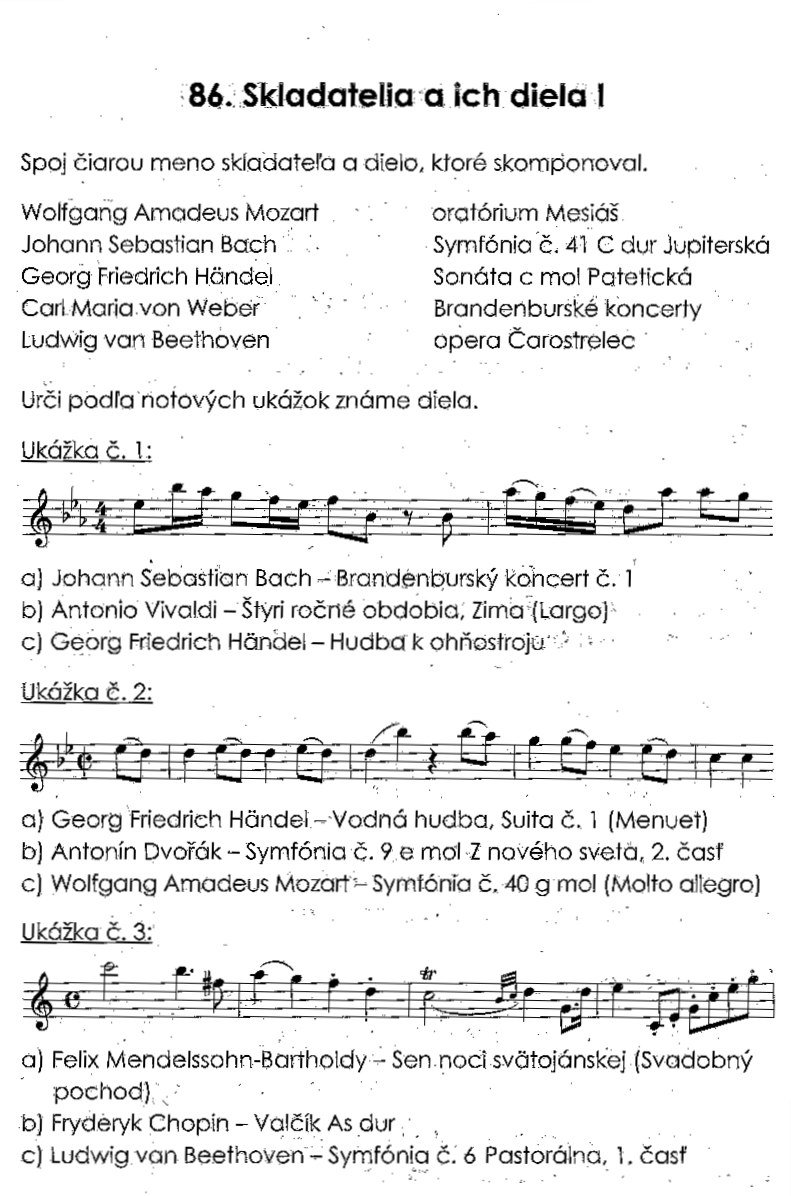 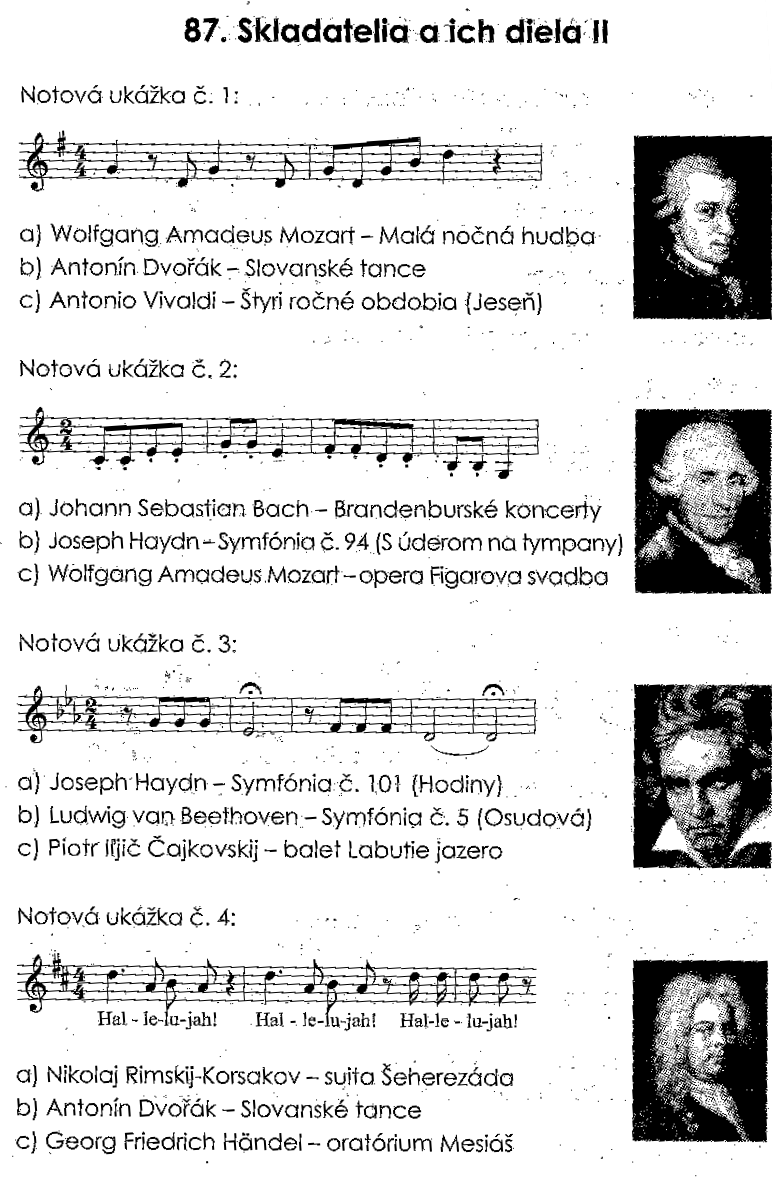 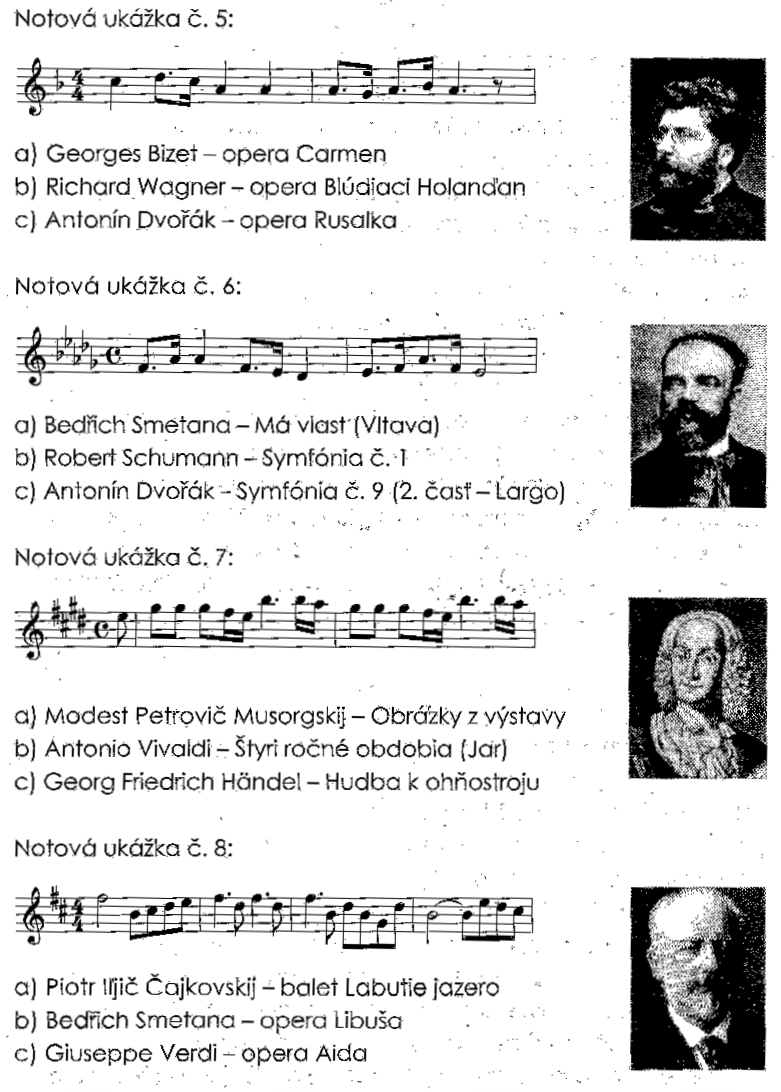 